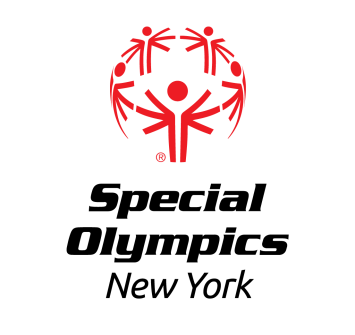 LOCATION:			Mohonasen High School, Pool2072 Curry RoadSchenectady, NY 12303	REGISTRATION:	In order to register for this event, each training club MUST have a current roster and ALL waivers and certifications on file with the Regional Office.  Registration forms for both athletes and coaches should be submitted no later than Thursday, April 18th to Erik by fax at (518) 930-4884 or email at ekromer@nyso.org  All registered athletes must have a current medical and consent and all registered coaches must be certified Special Olympics Aquatics Coaches.AREAS/REGIONS:	All Training Clubs are invited to participate.AWARDS:	Athletes will be awarded ribbons depending on place.MEALS/CONCESSIONS:	Not provided at this event	 EVENT SCHEDULE(subject to change)1:00pm			Arrival/Registration						 						Volunteer Registration1:50pm			Opening Ceremonies2:00pm			Coaches Meeting						2:10pm			Warm UpsCompetition begins	immediately after				Participants awards on the deck following each race